       3. základní škola, Rakovník, Okružní 2331 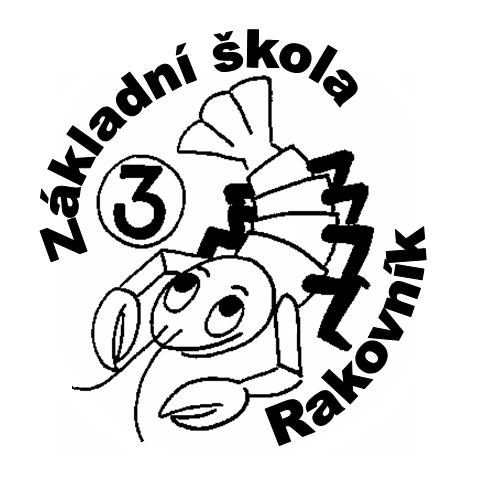 		   www.3zsrako.cz   skola@3zsrako.cz   tel. 313 521 979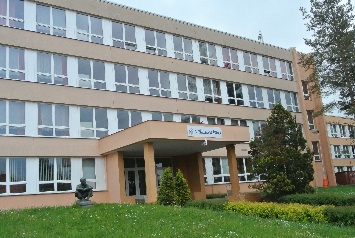 ŽÁDOST O PŘESTUP ŽÁKAZákonný zástupce dítěteŘeditel školy Předmět žádostiPříjmení, jméno, titul:Příjmení, jméno, titul:Příjmení, jméno, titul:Příjmení, jméno, titul:Adresa trvalého pobytu:Adresa trvalého pobytu:Adresa trvalého pobytu:Adresa trvalého pobytu:Telefon:Telefon:e-mail:e-mail:Rodiče žijí ve společné domácnosti: ANO – NE Dítě v péči:střídavá – matka – otecDítě v péči:střídavá – matka – otecOba zákonní zástupci jsou informováni a souhlasí s přestupem:  ANO – NE Příjmení a jméno:        Mgr Křikava JanŠkola:                           3. základní škola, Rakovník, Okružní 2331                                     Okružní 2331                                     269 01 RakovníkPodle § 49 zákona č. 561/2004 Sb. o předškolním, základním, středním, vyšším odborném a jiném vzdělávání (školský zákon), v platném znění, žádám o přestupPříjmení a jméno dítěte:Adresa trvalého pobytu:Rodné číslo:                              Datum narození:                       Místo narození:Školní rok:                        Ročník:                       Datum nástupu: Občan ČR            Cizinec s trvalým pobytem v ČR               Cizinec bez trvalého pobytu                         AzylantNázev a adresa školy, kterou dítě navštěvovalo:Speciální vzdělávací potřeby: Datum           Podpis zákonných zástupců dítěte    